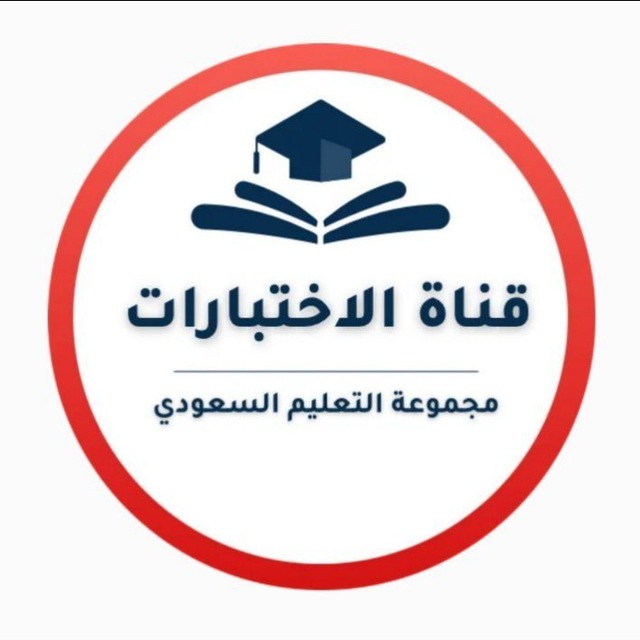 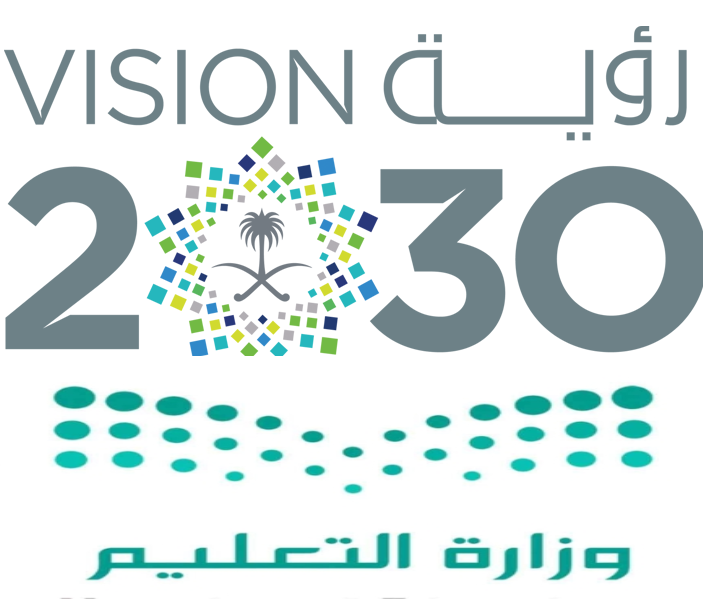 السؤال الأول: ضعي علامة ( √ ) أمام العبارة الصحيحة وعلامة  ( Ꭓ ) أما العبارة الخاطئة :السؤال الثاني: اختاري الاجابة الصحيحة:السؤال الأول: ضعي علامة ( √ ) أمام العبارة الصحيحة وعلامة  ( Ꭓ ) أما العبارة الخاطئة :السؤال الثاني: اختاري الاجابة الصحيحة:س1س2الدرجةالدرجة كتابةاسم المصححةاسم المراجعةاسم المدققةس1س2الدرجةالدرجة كتابة202040أربعون درجة فقطالتوقيعالتوقيعالتوقيعمالعبارةالإجابةمن مهام الرسل عليهم السلام الدعوة إلى التوحيد و التحذير من الشركمن ثمرات الإيمان باليوم الآخر الرغبة في فعل الطاعات والخوف من فعل المعاصيالإيمان لا يتحقق إلا بالإيمان باليوم الآخر، فهو من أركان الإيماندل قوله صلى الله عليه وسلم ( الدعاء هو العبادة ) على أن الدعاء من أجل العباداتالمراد تحقيقه من الدعاء  بقول(رَبِّ اجْعَلْنِي مُقِيمَ الصَّلَاةِ وَمِنْ ذُرِّيَّتِي ۚ) هوإقامة الصلاة.من آداب المجلس البشاشه فيه.من آداب الكلام الصدق في الحديثمن السنه السلام عند الخروج من المجلس.التفسح في المجالس للداخل من آداب المجالس.‏الإيمان بالرسل ركن من أركان الإيمانأُنزل الإنجيل على عيسى‎ ‎عليه السلام‏اتفقت جميع دعوة الرسل على الدعوة إلى‎ التوحيد  والنهي عن الشرك‏يدل قوله تعالى ( فَآمِنُوا بِاللَّهِ وَرُسُلِهِ) على وجوب الإيمان بالله ورسلهالإيمان بالرسل هو التصديق بجميع الرسل من أولهم نوح عليه السلام إلى آخرهم   ‏محمد ﷺالإيمان باليوم الآخر من أركان‎ الاحسانيرد على تحية الإسلام السلام عليكم ورحمة الله وبركاته بقوله(صباح الخير).أفع صوتي عندما أطلب من والدي أو أحد إخوتي شيئاًمن آداب المجالس رقع الصوت ومقاطعة حديث المتحدث.أتجنب قول الصدق عندما أمزح مع غيريلم يكن النبي محمد صلى الله عليه وسلم يمزح مع أصحابهحكم الإيمان بالرسل عليهم السلام :حكم الإيمان بالرسل عليهم السلام :حكم الإيمان بالرسل عليهم السلام :أ)         واجبب)     سنةج)       جائزالركن الرابع من أركان الإيمانالركن الرابع من أركان الإيمانالركن الرابع من أركان الإيمانأ)         الإيمان بالكتبب)     الإيمان باليوم الآخرج)       الإيمان بالرسلالاستعداد لليوم الآخر يكونالاستعداد لليوم الآخر يكونالاستعداد لليوم الآخر يكونأ)         بعمل الطاعاتب)     بجمع المالج)       بكثرة الأهلالإيمان باليوم الآخر ركن من أركان :الإيمان باليوم الآخر ركن من أركان :الإيمان باليوم الآخر ركن من أركان :أ)         الإحسانب)     الإيمانج)       الإسلامأول منزل من منازل الآخرة :أول منزل من منازل الآخرة :أول منزل من منازل الآخرة :أ)         الصراطب)     القبرج)       الجنةمما يعينني على ترك الكذب استشعاري بأن الله :مما يعينني على ترك الكذب استشعاري بأن الله :مما يعينني على ترك الكذب استشعاري بأن الله :أ)         حليمب)     رحيمج)       سميعمعنى قول النبي صلى الله عليه وسلم ( الدعاء هو العبادة )، أي أن الدعاء: معنى قول النبي صلى الله عليه وسلم ( الدعاء هو العبادة )، أي أن الدعاء: معنى قول النبي صلى الله عليه وسلم ( الدعاء هو العبادة )، أي أن الدعاء: أ)         أصل العبادة ب)     يشرع في كل وقت ج)       يشرع في كل مكانعندما أريد الدعاء لوالدي أدعو بقوله تعالى: عندما أريد الدعاء لوالدي أدعو بقوله تعالى: عندما أريد الدعاء لوالدي أدعو بقوله تعالى: أ)        (رَبِّ نَجِّنِي مِنَ الْقَوْمِ الظَّالِمِينَ)ب)     (رب ارحمهما كما ربياني صغيرًا)ج)      (ربنا اغفر لنا ذنوبنا)مايراد تحققه من الدعاء بقولة تعالى(وَقُل رَّبِّ زِدْنِي عِلْمًا) هو طلب.... مايراد تحققه من الدعاء بقولة تعالى(وَقُل رَّبِّ زِدْنِي عِلْمًا) هو طلب.... مايراد تحققه من الدعاء بقولة تعالى(وَقُل رَّبِّ زِدْنِي عِلْمًا) هو طلب.... أ)         العلمب)     الرحمةج)       التوفيققال تعالى (وَأَنَّ الْمَسَاجِدَ لِلَّهِ فَلا تَدْعُوا مَعَ اللَّهِ أَحَدًا)  نهانا الله في هذه الآية عن :  قال تعالى (وَأَنَّ الْمَسَاجِدَ لِلَّهِ فَلا تَدْعُوا مَعَ اللَّهِ أَحَدًا)  نهانا الله في هذه الآية عن :  قال تعالى (وَأَنَّ الْمَسَاجِدَ لِلَّهِ فَلا تَدْعُوا مَعَ اللَّهِ أَحَدًا)  نهانا الله في هذه الآية عن :  أ)         دعاء غير اللهب)     التوكل على غير اللهج)       الذبح لغير اللهيدل حديث(أقربُ مَا يَكونُ العبْدُ مِن ربِّهِ وَهَو ساجدٌ، فَأَكثِرُوا الدُّعاءَ) على أن..يدل حديث(أقربُ مَا يَكونُ العبْدُ مِن ربِّهِ وَهَو ساجدٌ، فَأَكثِرُوا الدُّعاءَ) على أن..يدل حديث(أقربُ مَا يَكونُ العبْدُ مِن ربِّهِ وَهَو ساجدٌ، فَأَكثِرُوا الدُّعاءَ) على أن..أ)         مكانة الدعاء.ب)     السجود أفضل أوقات الدعاءج)       قرب العبد.من فضائل الصلاة على النبي محمد صلى الله عليه وسلم أن من صَلَّى عَلَيّه وَاحِدَةً صَلَّى الله عَلَيْهِ :-من فضائل الصلاة على النبي محمد صلى الله عليه وسلم أن من صَلَّى عَلَيّه وَاحِدَةً صَلَّى الله عَلَيْهِ :-من فضائل الصلاة على النبي محمد صلى الله عليه وسلم أن من صَلَّى عَلَيّه وَاحِدَةً صَلَّى الله عَلَيْهِ :-أ)         عشرًاب)     خمسًاج)       واحدةالمجالس التي أبتعد عن حضورها هي:المجالس التي أبتعد عن حضورها هي:المجالس التي أبتعد عن حضورها هي:أ)         مجالس الذكر ب)     مجالس الغيبة والسخرية ج)       مجالس العلمحكم تشبه الرجال بالنساء والنساء بالرجال في اللباس :حكم تشبه الرجال بالنساء والنساء بالرجال في اللباس :حكم تشبه الرجال بالنساء والنساء بالرجال في اللباس :أ)         مكروهب)     محرمج)       مباحالمزاح ...............  يدخل السرور في قلوب الآخرينالمزاح ...............  يدخل السرور في قلوب الآخرينالمزاح ...............  يدخل السرور في قلوب الآخرينأ)         المحمودب)     المذمومج)       جميع ما سبقمن النصوص التي تأمر بالإحسان قوله تعالى :  من النصوص التي تأمر بالإحسان قوله تعالى :  من النصوص التي تأمر بالإحسان قوله تعالى :  أ)( ومن أحسن من الله حكما لقوم يوقنون )ب)     ( وأحسنوا إن الله يحب المحسنين)ج)  (صبغة الله ومن أحسن من الله صبغة )   أن تعبد الله كأنك تراه فإن لم تكن تراه فإنه يراكأن تعبد الله كأنك تراه فإن لم تكن تراه فإنه يراكأن تعبد الله كأنك تراه فإن لم تكن تراه فإنه يراكأ)         معنى الإحسانب)     معنى الايمانج)       معنى الاسلاممن آداب المزاحمن آداب المزاحمن آداب المزاحأ)         عدم الكذبب)     المزاح في أمور الدينج)      المزاح بالإستهزاء والسخرية     من آداب المجالس    من آداب المجالس    من آداب المجالس أ)    القاء السلام عند دخول المجلس      ب)      كثرة المزاح في المجلسج)       مقاطعة المتحدثالكتاب الذي نزل على محمد صلى الله عليه وسلمالكتاب الذي نزل على محمد صلى الله عليه وسلمالكتاب الذي نزل على محمد صلى الله عليه وسلمأ)         الإنجيلب)     التوراةج)       القرآن الكريمس1س2الدرجةالدرجة كتابةاسم المصححةاسم المراجعةاسم المدققةس1س2الدرجةالدرجة كتابة202040أربعون درجة فقطالتوقيعالتوقيعالتوقيعمالعبارةالإجابةمن مهام الرسل عليهم السلام الدعوة إلى التوحيد و التحذير من الشرك√من ثمرات الإيمان باليوم الآخر الرغبة في فعل الطاعات والخوف من فعل المعاصي√الإيمان لا يتحقق إلا بالإيمان باليوم الآخر، فهو من أركان الإيمان√دل قوله صلى الله عليه وسلم ( الدعاء هو العبادة ) على أن الدعاء من أجل العبادات√المراد تحقيقه من الدعاء  بقول(رَبِّ اجْعَلْنِي مُقِيمَ الصَّلَاةِ وَمِنْ ذُرِّيَّتِي ۚ) هوإقامة الصلاة.√من آداب المجلس البشاشه فيه.√من آداب الكلام الصدق في الحديث√من السنه السلام عند الخروج من المجلس.√التفسح في المجالس للداخل من آداب المجالس.√‏الإيمان بالرسل ركن من أركان الإيمان√أُنزل الإنجيل على عيسى‎ ‎عليه السلام√‏اتفقت جميع دعوة الرسل على الدعوة إلى‎ التوحيد  والنهي عن الشرك√‏يدل قوله تعالى ( فَآمِنُوا بِاللَّهِ وَرُسُلِهِ) على وجوب الإيمان بالله ورسله√الإيمان بالرسل هو التصديق بجميع الرسل من أولهم نوح عليه السلام إلى آخرهم   ‏محمد ﷺ√الإيمان باليوم الآخر من أركان‎ الاحسان×يرد على تحية الإسلام السلام عليكم ورحمة الله وبركاته بقوله(صباح الخير).×أفع صوتي عندما أطلب من والدي أو أحد إخوتي شيئاً×من آداب المجالس رقع الصوت ومقاطعة حديث المتحدث.×أتجنب قول الصدق عندما أمزح مع غيري×لم يكن النبي محمد صلى الله عليه وسلم يمزح مع أصحابه×حكم الإيمان بالرسل عليهم السلام :حكم الإيمان بالرسل عليهم السلام :حكم الإيمان بالرسل عليهم السلام :أ)         واجبب)     سنةج)       جائزالركن الرابع من أركان الإيمانالركن الرابع من أركان الإيمانالركن الرابع من أركان الإيمانأ)         الإيمان بالكتبب)     الإيمان باليوم الآخرج)       الإيمان بالرسلالاستعداد لليوم الآخر يكونالاستعداد لليوم الآخر يكونالاستعداد لليوم الآخر يكونأ)         بعمل الطاعاتب)     بجمع المالج)       بكثرة الأهلالإيمان باليوم الآخر ركن من أركان :الإيمان باليوم الآخر ركن من أركان :الإيمان باليوم الآخر ركن من أركان :أ)         الإحسانب)     الإيمانج)       الإسلامأول منزل من منازل الآخرة :أول منزل من منازل الآخرة :أول منزل من منازل الآخرة :أ)         الصراطب)     القبرج)       الجنةمما يعينني على ترك الكذب استشعاري بأن الله :مما يعينني على ترك الكذب استشعاري بأن الله :مما يعينني على ترك الكذب استشعاري بأن الله :أ)         حليمب)     رحيمج)       سميعمعنى قول النبي صلى الله عليه وسلم ( الدعاء هو العبادة )، أي أن الدعاء: معنى قول النبي صلى الله عليه وسلم ( الدعاء هو العبادة )، أي أن الدعاء: معنى قول النبي صلى الله عليه وسلم ( الدعاء هو العبادة )، أي أن الدعاء: أ)         أصل العبادة ب)     يشرع في كل وقت ج)       يشرع في كل مكانعندما أريد الدعاء لوالدي أدعو بقوله تعالى: عندما أريد الدعاء لوالدي أدعو بقوله تعالى: عندما أريد الدعاء لوالدي أدعو بقوله تعالى: أ)        (رَبِّ نَجِّنِي مِنَ الْقَوْمِ الظَّالِمِينَ)ب)     (رب ارحمهما كما ربياني صغيرًا)ج)      (ربنا اغفر لنا ذنوبنا)مايراد تحققه من الدعاء بقولة تعالى(وَقُل رَّبِّ زِدْنِي عِلْمًا) هو طلب.... مايراد تحققه من الدعاء بقولة تعالى(وَقُل رَّبِّ زِدْنِي عِلْمًا) هو طلب.... مايراد تحققه من الدعاء بقولة تعالى(وَقُل رَّبِّ زِدْنِي عِلْمًا) هو طلب.... أ)         العلمب)     الرحمةج)       التوفيققال تعالى (وَأَنَّ الْمَسَاجِدَ لِلَّهِ فَلا تَدْعُوا مَعَ اللَّهِ أَحَدًا)  نهانا الله في هذه الآية عن :  قال تعالى (وَأَنَّ الْمَسَاجِدَ لِلَّهِ فَلا تَدْعُوا مَعَ اللَّهِ أَحَدًا)  نهانا الله في هذه الآية عن :  قال تعالى (وَأَنَّ الْمَسَاجِدَ لِلَّهِ فَلا تَدْعُوا مَعَ اللَّهِ أَحَدًا)  نهانا الله في هذه الآية عن :  أ)         دعاء غير اللهب)     التوكل على غير اللهج)       الذبح لغير اللهيدل حديث(أقربُ مَا يَكونُ العبْدُ مِن ربِّهِ وَهَو ساجدٌ، فَأَكثِرُوا الدُّعاءَ) على أن..يدل حديث(أقربُ مَا يَكونُ العبْدُ مِن ربِّهِ وَهَو ساجدٌ، فَأَكثِرُوا الدُّعاءَ) على أن..يدل حديث(أقربُ مَا يَكونُ العبْدُ مِن ربِّهِ وَهَو ساجدٌ، فَأَكثِرُوا الدُّعاءَ) على أن..أ)         مكانة الدعاء.ب)     السجود أفضل أوقات الدعاءج)       قرب العبد.من فضائل الصلاة على النبي محمد صلى الله عليه وسلم أن من صَلَّى عَلَيّه وَاحِدَةً صَلَّى الله عَلَيْهِ :-من فضائل الصلاة على النبي محمد صلى الله عليه وسلم أن من صَلَّى عَلَيّه وَاحِدَةً صَلَّى الله عَلَيْهِ :-من فضائل الصلاة على النبي محمد صلى الله عليه وسلم أن من صَلَّى عَلَيّه وَاحِدَةً صَلَّى الله عَلَيْهِ :-أ)         عشرًاب)     خمسًاج)       واحدةالمجالس التي أبتعد عن حضورها هي:المجالس التي أبتعد عن حضورها هي:المجالس التي أبتعد عن حضورها هي:أ)         مجالس الذكر ب)     مجالس الغيبة والسخرية ج)       مجالس العلمحكم تشبه الرجال بالنساء والنساء بالرجال في اللباس :حكم تشبه الرجال بالنساء والنساء بالرجال في اللباس :حكم تشبه الرجال بالنساء والنساء بالرجال في اللباس :أ)         مكروهب)     محرمج)       مباحالمزاح ...............  يدخل السرور في قلوب الآخرينالمزاح ...............  يدخل السرور في قلوب الآخرينالمزاح ...............  يدخل السرور في قلوب الآخرينأ)         المحمودب)     المذمومج)       جميع ما سبقمن النصوص التي تأمر بالإحسان قوله تعالى :  من النصوص التي تأمر بالإحسان قوله تعالى :  من النصوص التي تأمر بالإحسان قوله تعالى :  أ)( ومن أحسن من الله حكما لقوم يوقنون )ب)     ( وأحسنوا إن الله يحب المحسنين)ج)  (صبغة الله ومن أحسن من الله صبغة )   أن تعبد الله كأنك تراه فإن لم تكن تراه فإنه يراكأن تعبد الله كأنك تراه فإن لم تكن تراه فإنه يراكأن تعبد الله كأنك تراه فإن لم تكن تراه فإنه يراكأ)         معنى الإحسانب)     معنى الايمانج)       معنى الاسلاممن آداب المزاحمن آداب المزاحمن آداب المزاحأ)         عدم الكذبب)     المزاح في أمور الدينج)      المزاح بالإستهزاء والسخرية     من آداب المجالس    من آداب المجالس    من آداب المجالس أ)    القاء السلام عند دخول المجلس      ب)      كثرة المزاح في المجلسج)       مقاطعة المتحدثالكتاب الذي نزل على محمد صلى الله عليه وسلمالكتاب الذي نزل على محمد صلى الله عليه وسلمالكتاب الذي نزل على محمد صلى الله عليه وسلمأ)         الإنجيلب)     التوراةج)       القرآن الكريم